                      T.C.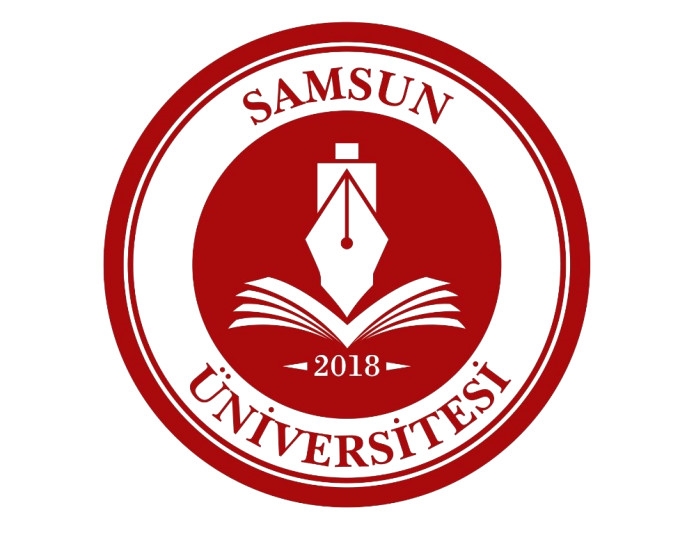 SAMSUN ÜNİVERSİTESİYapı İşleri ve Teknik Daire Başkanlığı
KONUMU:Yapı Denetim Şube MüdürlüğüYÖNETİCİ:MühendisÜST YÖNETİCİLERİ:Daire BaşkanıGÖREV TANIMIGÖREV TANIMIGÖREV TANIMIBütçe çalışmalarında bulunmakBütçe çalışmalarında bulunmakÖdeme emri belgesini düzenlemek. Ödeme emri eki belgeler üzerinde mevzuata uygunluğu yönünden gerekli kontrolleri yapmak.Ödeme emri belgesini düzenlemek. Ödeme emri eki belgeler üzerinde mevzuata uygunluğu yönünden gerekli kontrolleri yapmak.Yapılan tüm ihalelerin  hakediş kontrollerini yapmak ve ödeme işlemlerini başlatmak.Yapılan tüm ihalelerin  hakediş kontrollerini yapmak ve ödeme işlemlerini başlatmak.Birim Faaliyet Raporu, Performans Programı, Kurumsal Mali Durum ve   Beklentiler Raporu, Yatırım Değerlendirme Raporunun hazırlanması.Birim Faaliyet Raporu, Performans Programı, Kurumsal Mali Durum ve   Beklentiler Raporu, Yatırım Değerlendirme Raporunun hazırlanması.Yatırım Programı ve Stratejik Planın hazırlanması.Yatırım Programı ve Stratejik Planın hazırlanması.İhale dosyası hazırlamak, şartname, birim fiyat tespiti ve yaklaşık maliyet hazırlamak, İhale komisyonlarında görev almak.Kendisine bağlı işlerin sözleşme ve eklerine, şartnamelere, fen ve sanat kurallarına ve iş programlarına uygun olarak yürütülüp bitirilmesini sağlamak.Bağlı olduğu proses ile üst yönetici/yöneticileri tarafından verilen diğer işleri ve işlemleri yapmak.